Publicado en  el 08/02/2017 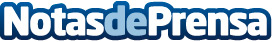 Model de l'Observatori del Paisatge, un referent en el sector internacionalL'observatori de Paisatge de Catalunya participará en la Conferència Internacional d’Observatoris del Paisatge que té lloc a Amersfoort (Països Baixos). La seva estructura, en forma de consorci format pel Govern, les administracions locals, universitats i col·lectius professionals, és gairebé única al món i ha estat font d’inspiració per a molts països.Datos de contacto:Nota de prensa publicada en: https://www.notasdeprensa.es/model-de-lobservatori-del-paisatge-un-referent Categorias: Cataluña http://www.notasdeprensa.es